    «Современность и  традиция»Конкурс коллекций костюмов « 2020 год – Год памяти и славы. Именно в этом году  вся страна отмечает 75- летие  Победы в Великой Отечественной войне.День Победы — это праздник, важный для каждой семьи и каждого гражданина.    Любым украшением праздника является костюмированные постановки. Костюм является важной составляющей внутреннего мира ребенка.   Представляем вашему вниманию коллекцию   военных костюмов для детей старшего дошкольного возраста.  Идея, в основу создания данной коллекции – юбилейная дата празднования Победы  и называется «Салют и слава годовщине!».     Коллекция составлена по родам войск: сухопутные войска (представлены костюмы пехотинцев и танкистов), военно-воздушные силы (костюмы летчиков), военно-морской  флот ( костюмы моряков).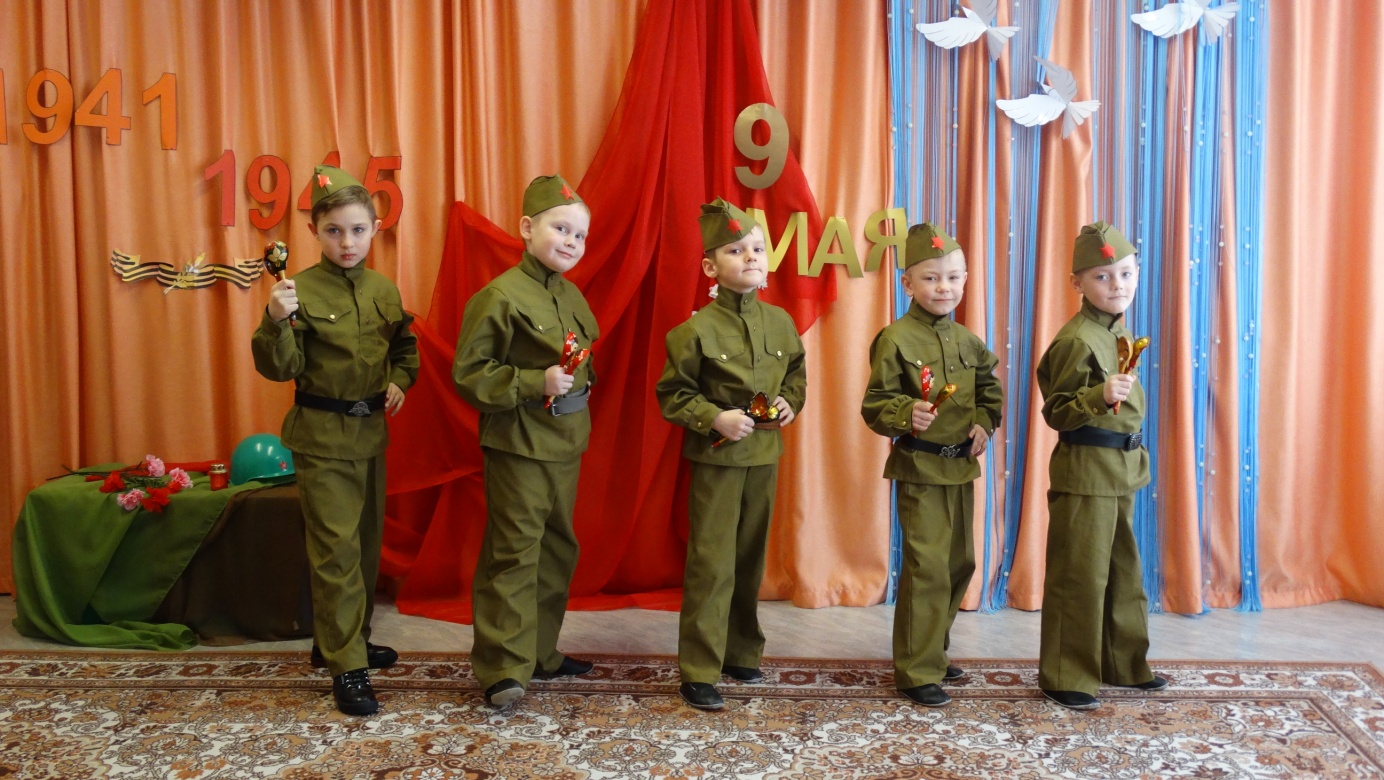 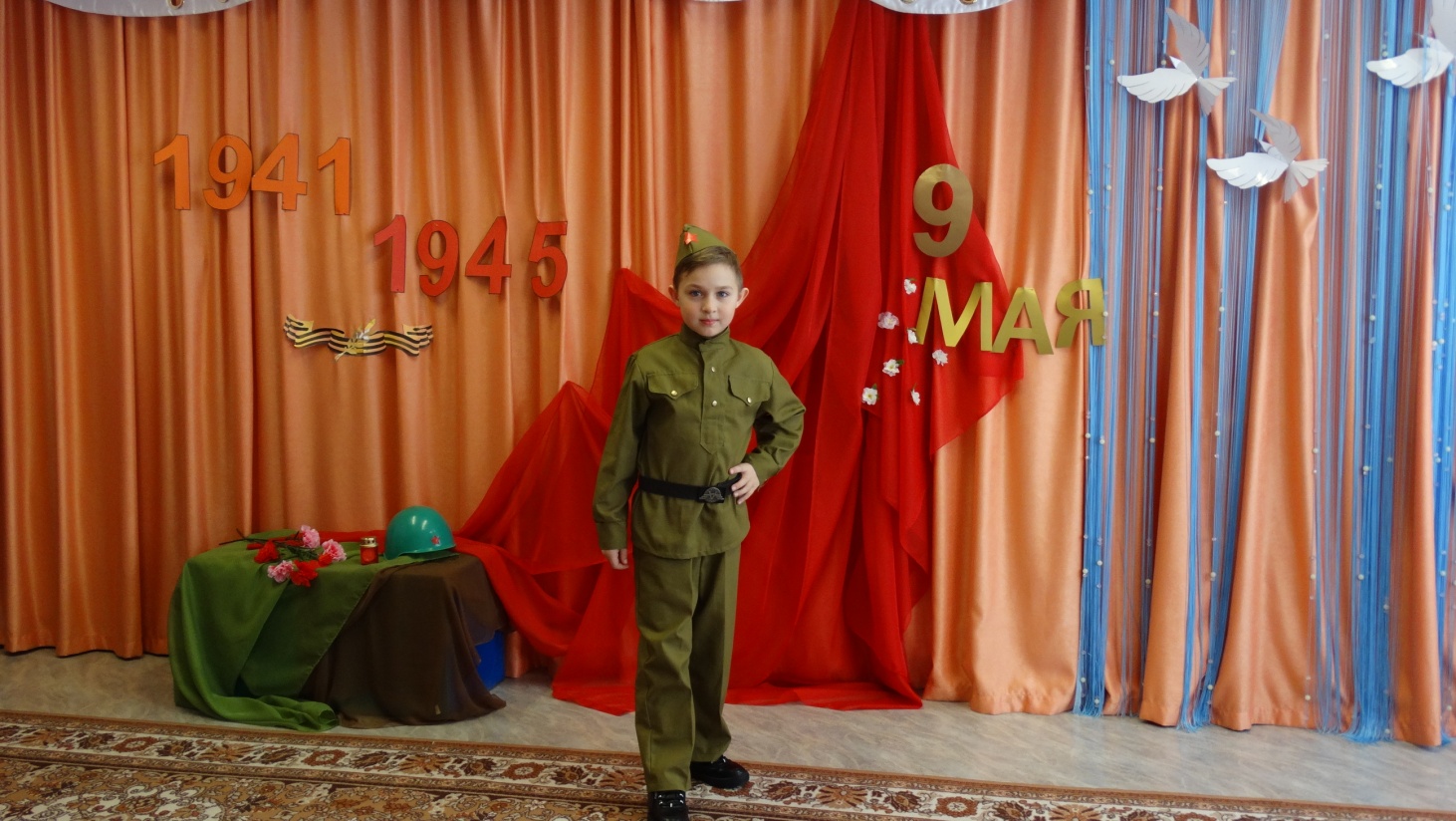 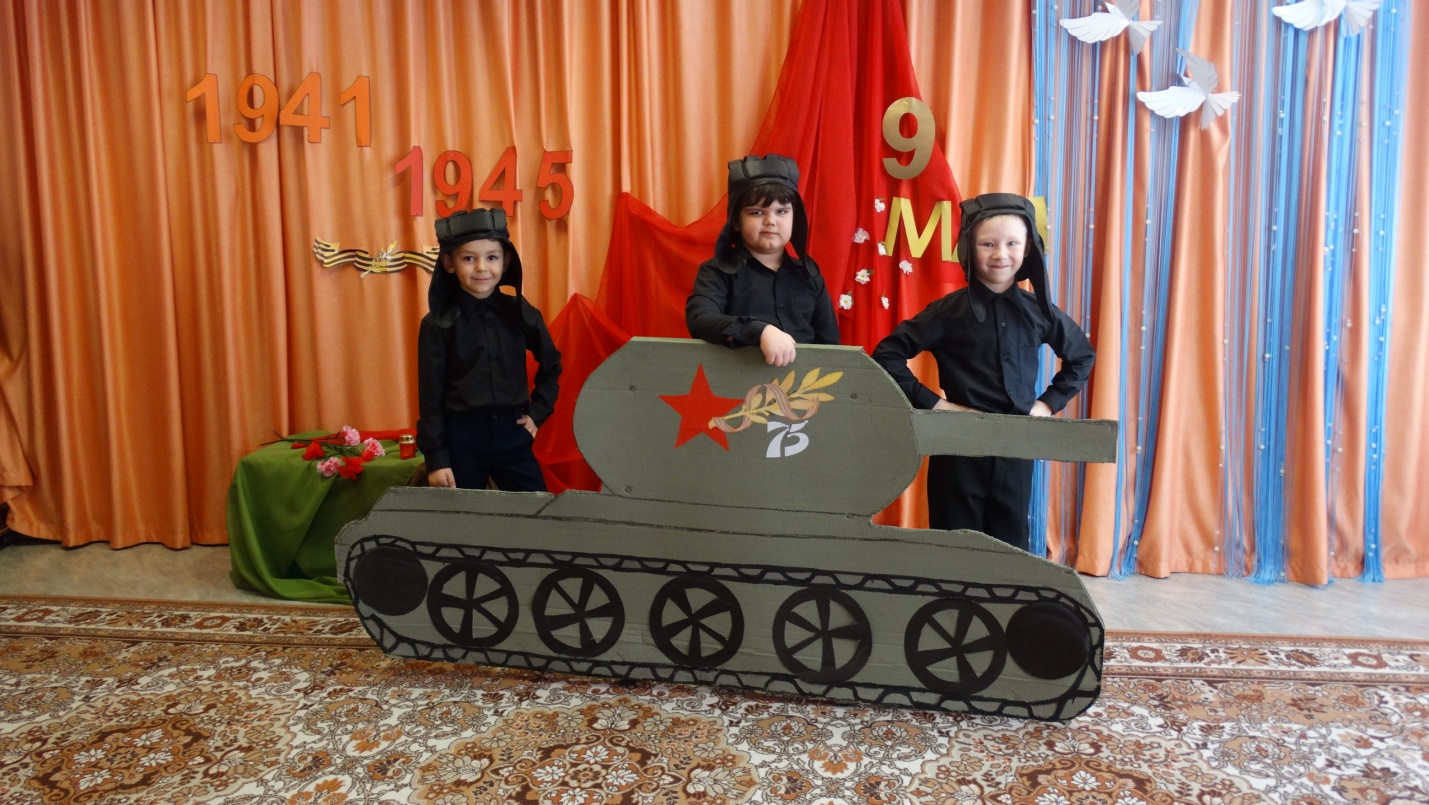 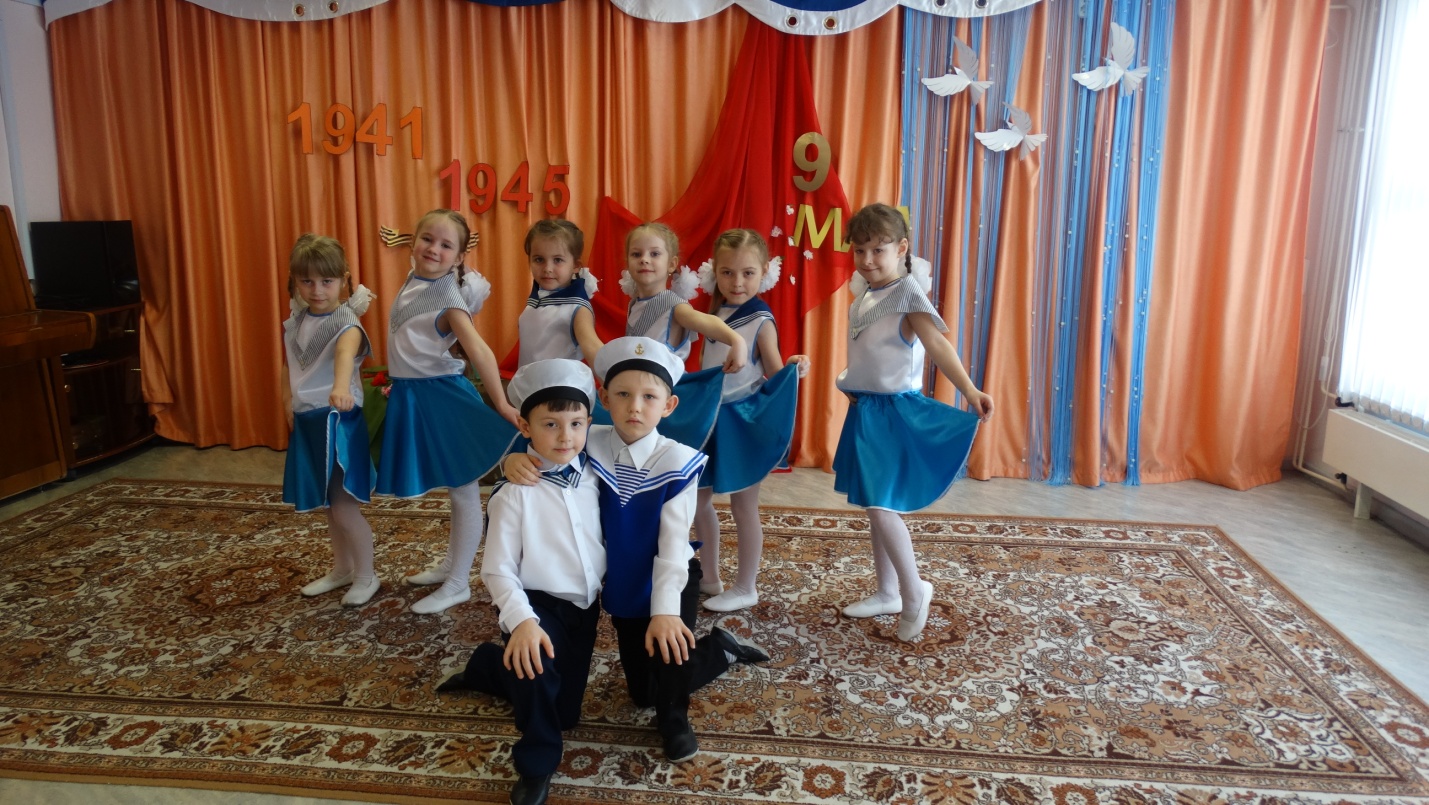 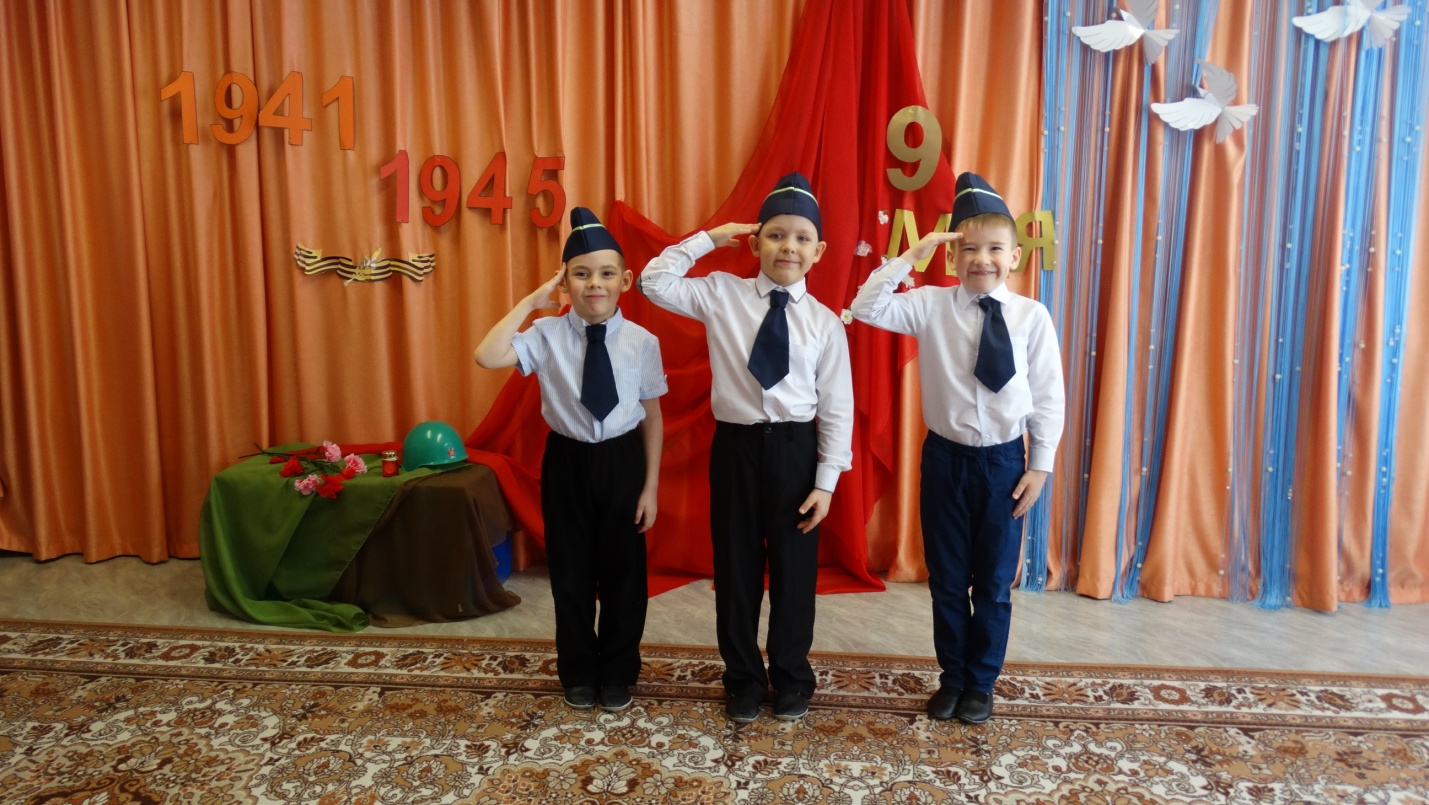 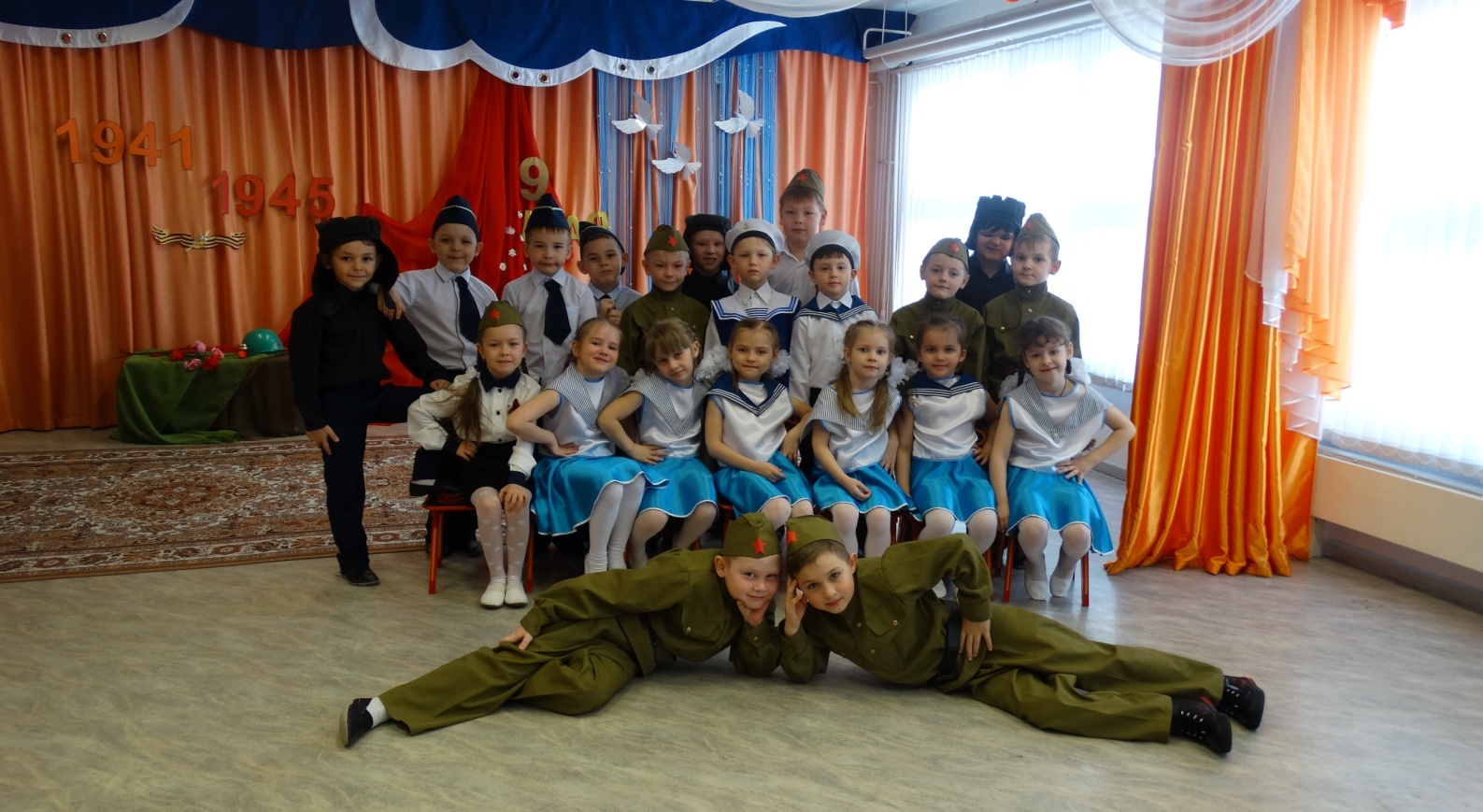 